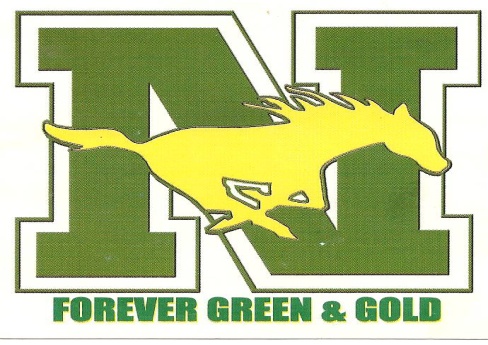 http://classcreator.com/Laredo-TX-Nixon-1970/May 27  -  7:30 Classmates ONLY                   May 28  - 7:30 Main EventLocation: Los Patios                                 Location:  Laredo Country  ClubBYOB + snacks                                         $50 per personCasual attire                                            Sunday Best  -  NO shorts/chanclas                                        “DISMAL SWAMP” will play live on SaturdayPlease sign up for both events on/before May 20*Go to classcreator.com -  sign up w/ your class (free) Get reunion updates*For more details contact:’69 Mary Cigarroa Freeman – 956-235-0673  maryfreeman@freemancastillon.com101 Windsor Rd.  Laredo, Tx  78041’70 Cynthia Haynes Ramirez  -  956-724-9904chaynesramirez@yahoo.com2701 E. Elm St.  Laredo, Tx  78043’71 Raymond & Judy Rodriguez 956-220-9328/286-6300rvrlaredo@yahoo.comNixon Three class Reunion 2011.pdf508 Redford  Laredo, Tx  78045Please cut this form out and mail to the appropriate person aboveTHANKS and hope to see you in MayNAME____________________________________________________________ADDRESS_________________________________________________________PHONE(s)_________________________________________________________   Email address_______________________________________________________Will Attend _______   # of people _______    Payment  Enclosed_______Will Not Attend _______   Donation __________MAKE CHECK PAYABLE TO J.W. NIXON HIGH CLASS OF  - (YOUR CLASS)